Akademie řemesel Praha – Střední škola technická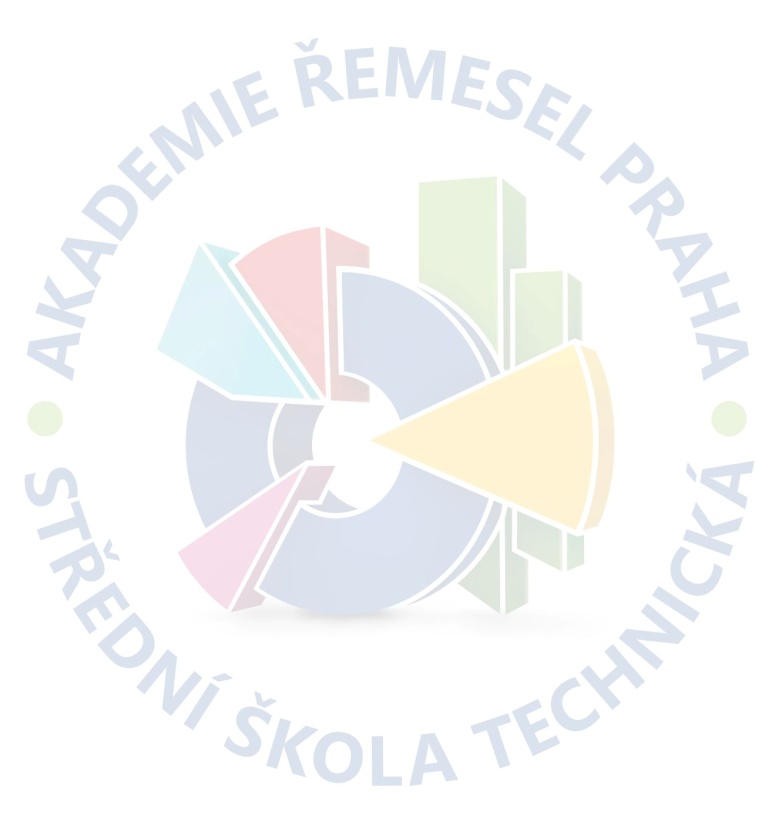 Zelený pruh 1294/52, 147 08 Praha 4IČ: 14891522, DIČ: CZ 14891522Vyřizuje: Ing. xxxxxxxTel.: xxxxxxxxE- mail: xxxxxxxxxV Praze dne: 8. 2. 2023				Číslo objednávky: UP-OBJ-006/2023Objednáváme u Vás:        Na základě cenové nabídky č. 0026E -23-K ze dne 07. 02. 2023, která je přílohou objednávky, u Vás objednáváme elektro práce v učebně VD03Termín realizace do konce dubna 2023Místo realizace Zelený pruh 1294/52, Praha 4Cena: 149 729,20  Kč bez DPHIng. xxxxxxxxxx  						                                  Ředitel školy